7 octobre 2018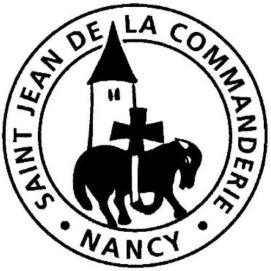 27ème dimanche du temps ordinaire  BDieu les fit homme et femme« La présence du Seigneur se manifeste dans la famille réelle et concrète » (pape François, Amoris Laetitia § 315). Les lectures de ce dimanche nous aident à méditer cette grandeur de la famille : Dieu nous a créés pour aimer et être aimés (1ère Lecture), il veut notre bonheur (psaume). Appelés, par grâce, à partager la gloire du Christ Sauveur (2ème Lecture), efforçons-nous de suivre le chemin qu’il nous propose (Évangile) : il nous rend capables d’amour, de fidélité.CHANT D’ENTRÉEQue tes œuvres sont belles  Y 219-1R/Que tes œuvres ont belles,				)Que tes œuvres sont grandes,				(	bisSeigneur, Seigneur, tu nous combles de joie.	)C’est toi le Dieu qui nous a faits, qui nous a pétris de la terreTout homme est une histoire sacrée, l’homme est à l’image de Dieu ;Ton amour nous a façonnés, tirés du ventre de la terreTout homme est une histoire sacrée, l’homme est à l’image de Dieu ;Tu as mis en nous ton esprit, nous tenons debout sur la terre,Tout homme est une histoire sacrée, l’homme est à l’image de Dieu. R/La terre nous donne le pain, le vin réjouit notre cœur,Tout homme est une histoire sacrée, l’homme est à l’image de Dieu ;Tu fais germer le grain semé, au temps voulu les fruits mûrissent, Tout homme est une histoire sacrée, l’homme est à l’image de Dieu ; Tu rassasies tous les vivants, les hommes travaillent pour vivre,Tout homme est une histoire sacrée, l’homme est à l’image de Dieu. R/C’est toi qui bâtis nos maisons ; veilleur, tu veilles sur la ville,Tout homme est une histoire sacrée, l’homme est à l’image de Dieu ;Tu bénis chez nous les enfants, tu veux la paix à nos frontièresTout homme est une histoire sacrée, l’homme est à l’image de Dieu ;Tu tiens le registre des peuples ; en toi chacun trouve ses sourcesTout homme est une histoire sacrée, l’homme est à l’image de Dieu. R/1ère Lecture : Gn 2, 18-24Dans cet extrait du Livre de la Genèse, des croyants expriment, sous forme imagée, le projet de Dieu sur l’humanité et la beauté de l’être humain créé dans sa dualité homme et femme. Laissons résonner en nous ce beau poème des origines.Psaume 127Que le Seigneur nous bénisse tous les jours de notre vie !Heureux qui craint le SeigneurEt marche selon  ses voies !Tu te nourriras du travail de tes mains :Heureux es-tu ! A toi, le bonheur !Ta femme sera dans ta maison	comme une vigne généreuse,Et tes fils, autour de la table,	comme des plants d’olivier.Voilà comment sera béni 	l’homme qui craint le Seigneur.De Sion, que le Seigneur te bénisse !Tu verras le bonheur de Jérusalem	tous les jours de ta vie,Et tu verras les fils de tes fils. 									Paix sur Israël !.2ème Lecture : He 2, 9-11La Pâque du Christ est le grand mystère de notre foi. La lettre aux Hébreux nous montre comment l’abaissement de Jésus dans la mort a été transformé par Dieu en chemin de vie. Associés à ce mystère par notre baptême, nous sommes désormais appelés à sa gloire.Évangile : Mc 10, 2-16Alléluia. Alléluia.	Si nous nous aimons les uns les autres,	Dieu demeure en nous ;	En nous, son amour atteint la perfection.Alléluia.Prière des FidèlesTout petits devant Dieu, invoquons sa tendresse pour l’humanité et, tout particulièrement aujourd’hui, pour l’ensemble des familles, celles qui nous sont proches et celles du monde.Jeudi dernier, nous fêtions Saint François d’Assise. Pour ceux qui, comme lui, s’émerveillent devant la Création et agissent pour sa sauvegarde, Seigneur, nous te prions. R/R/	Dieu de tendresse, souviens-toi de nous.Pour celles et ceux qui s’engagent dans le mariage, pour les couples qui s’aiment et ceux qui se déchirent, pour les familles unies et les familles divisées, Seigneur, nous te prions. R/Pour que toujours les enfants soient accueillis comme un don qui dépasse la volonté et les techniques humaines, Seigneur, nous te prions. R/Pour que nous sachions, par un esprit d’accueil, faire de notre paroisse un lieu d’écoute, de compréhension et de réconfort, Seigneur, nous te prions. R/Dieu notre Père, ton nom est tendresse. Daigne accueillir en ce jour nos prières et répands sur nos familles et sur chacun ton amour sans limite. Par Jésus, le Christ, notre Seigneur. – Amen.COMMUNION
Il est l’Agneau et le PasteurR/	Il est l’Agneau et le Pasteur. Il est le Roi, le Serviteur.Seigneur, enseigne-moi tes voies,Fais-moi connaître ta route.Dirige-moi par ta vérité, enseigne-moi,Car tu es le Dieu qui me sauve.Rappelle-toi, Seigneur, ta tendresse,Ton amour qui est de toujours.Oublie les révoltes, les péchés de ma jeunesse,Dans ton amour, ne m’oublie pas.Il est droit, il est bon, le Seigneur,Lui qui montre aux pécheurs le chemin.Sa justice dirige les humbles,Il enseigne aux humbles son chemin.Les voies du Seigneur sont amour et véritéPour qui veille à son alliance et à ses lois. C’est toi que j’espère tout le jourEn raison de ta bonté, Seigneur.La communauté profonde de vieet d’amour que formele couplea été fondée et dotéede ses lois proprespar le Créateur.Gaudium et Spes §48,1) 1965